      de       de 20  No._________________                                                                                                                                                          (Para uso exclusivo del OCETIF)* Conforme  al Artículo 29-A fracción VII Inciso C del Código Fiscal de la Federación Solicitud de evaluación de la conformidad a lo establecido en el Manual de Buenas Prácticas Pecuarias, con fines de certificación.3.1 Marque el tipo de Unidad de Producción, la cual requiere el Servicio de Certificación:  Unidad de Producción de Ganado Bovino en Confinamiento. Unidad de Producción de Leche Bovina.                  Unidad de Producción Porcícolas.                  Unidad de Producción de Huevo para Plato                  Unidad de Producción de Pollo de Engorda                  Unidad de Manejo y Envasado de Miel3.2. Capacidad de Producción3.3 Favor de proporcionar los siguientes datos:El trámite de la empresa solicitante dará inicio una vez que presente al OCETIF la documentación completa que a continuación se señalaPlano de las Instalaciones, el cual deberá indicar a)Identificación de áreas; b) Ubicación de las fuentes y tomas de agua; c)Zona de eliminación de desechos; d) Identificación y ubicación del equipo y almacenes de insumos y e) Diagramas de flujo del personal, insumos, producto o animales                     .            SI    o   NO Copia de identificación oficial del Representante Legal.                                              SI    o   NO Copia del poder notarial del Representante Legal.                                                      SI    o   NO Croquis de ubicación del establecimiento.                                                                    SI    o   NO Copia de Aviso de Inicio de FuncionamientoConocer el Proceso de Certificación de Buenas Prácticas. Conocer los requisitos establecidos por las Normas Oficiales Mexicanas y la normatividad vigente aplicable para la  evaluación de la conformidad de las mismas.Conocer el procedimiento de apelaciones, quejas y sugerencias del OCETIF.Que he proporcionado al OCETIF toda la información necesaria para realizar el servicio de certificaciónQue el OCETIF me ha notificado y hemos aclarado las dudas relacionadas con el servicio solicitado.Cumplir con los criterios de certificación establecidos por el OCETIF.Respetar los procedimientos de certificación establecidos por el OCETIF.Otorgar las facilidades y la información solicitada por el OCETIF, con el propósito de que el organismo pueda realizar adecuadamente sus funciones y cumplir con sus responsabilidades establecidas en la normatividad vigente aplicable para la evaluación de la conformidad solicitada.Manejar la información proporcionada o recibida de manera confidencial.Mantener las condiciones en las que se otorga la certificación; Informar al OCETIF las modificaciones realizadas a las instalaciones y equipos que afecten la certificación y solicitar nueva visita de certificación. Respetar y cumplir los acuerdos establecidos con la Unidad de Verificación del OCETIF, y en el caso de tener alguna queja o controversia, seguir el procedimiento establecido por el OCETIF, para tal fin.No divulgar la información proporcionada por el solicitante, sin previo consentimiento del mismo.Cuando la información sea solicitada por autoridades fiscales, judiciales o administrativas, el cliente será notificado por cualquier medio, antes de proporcionarla.Prestar sus servicios de certificación, de manera imparcial, sin condicionantes y de forma profesional.Otorgar el certificado de Buenas Prácticas Pecuarias aquellos usuarios que cumplan los requisitos establecidos por el SENASICA.El Organismo de Certificación del OCETIF declara que su personal se encuentra libre de toda presión comercial, financiera o de cualquier otro tipo que pueda afectar su juicio e integridad con relación a sus actividades de verificación.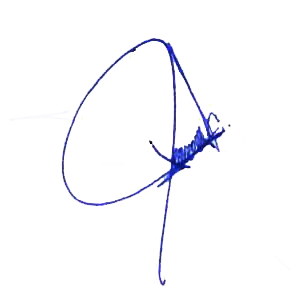                                                                                                                                                María del Carmen Muciño Silva  Representante Legal del OCETIF, A.C.Nota.- La solicitud debe llenarse con letra legible, una vez requisitado hacerse llegar al OCETIF por cualquier medio (de forma personal, correo electrónico a agonzalez@ocetif.org . En caso de existir alguna duda en esta solicitud, comuníquese a los teléfonos del OCETIF, A.C. a  la Coordinación de Buenas Prácticas Pecuarias y México Calidad Suprema (55) 5659-2688; Ext. 105 agonzalez@ocetif.org  o acudir  directamente a las oficinas ubicadas en Insurgentes Sur No. 950 , Piso 5, Col. Insurgentes San Borja, Del. Benito Juárez, México D.F. C.P. 03100, de Lunes a Viernes en un horario de 9 hrs a 18 hrs.Cuando la Solicitud es enviada vía correo electrónico, se podrá omitir la firma de aceptación, considerándose él envió de la presente como aceptación de las condiciones aquí descritas.El pago por el servicio debe realizarse a la cuenta: 0006652123, Plaza 9244, Banco Banorte, Sucursal 0006 a nombre del Organismo de Certificación de Establecimientos TIF, A.C. CLABE 072 180 00006652123 5Una vez realizado el pago favor de enviar el comprobante al correo lsanchez@ocetif.org  Para el OCETIF su opinión es importante. En el caso de cualquier, queja, sugerencia, apelación o disputa, consulte el procedimiento aplicable en www.ocetif.orgEn caso de existir alguna duda en el requisitado de esta solicitud, comuníquese a los teléfonos del OCETIF, A.C. I.- DATOS GENERALES DEL SOLICITANTEI.- DATOS GENERALES DEL SOLICITANTEI.- DATOS GENERALES DEL SOLICITANTEI.- DATOS GENERALES DEL SOLICITANTEI.- DATOS GENERALES DEL SOLICITANTEI.- DATOS GENERALES DEL SOLICITANTEI.- DATOS GENERALES DEL SOLICITANTEI.- DATOS GENERALES DEL SOLICITANTEI.- DATOS GENERALES DEL SOLICITANTENombre o Razón Social:      Nombre o Razón Social:      Nombre o Razón Social:      Nombre o Razón Social:      Nombre o Razón Social:      Nombre o Razón Social:      Nombre o Razón Social:      Nombre o Razón Social:      Nombre o Razón Social:      Nombre Representante Legal:      Nombre Representante Legal:      Nombre Representante Legal:      Nombre Representante Legal:      Nombre Representante Legal:      Nombre Representante Legal:      Correo electrónico:Correo electrónico:Correo electrónico:Nombre de contacto durante proceso de certificación:Nombre de contacto durante proceso de certificación:Nombre de contacto durante proceso de certificación:Nombre de contacto durante proceso de certificación:Nombre de contacto durante proceso de certificación:Nombre de contacto durante proceso de certificación:Correo electrónico:Correo electrónico:Correo electrónico:Domicilio fiscal:Calle:      Calle:      Calle:      Calle:      Calle:      Calle:      Calle:      No.       Col.:       Col.:       Del. / Mpio.:      Del. / Mpio.:      Del. / Mpio.:      Del. / Mpio.:      Del. / Mpio.:      Ciudad:      Ciudad:       Estado:       Estado:      C.P:      C.P:      C.P:      C.P:      C.P:      Teléfono:      Teléfono:      RFC:      RFC:      RFC:      CURP (Sólo para personas físicas):      CURP (Sólo para personas físicas):      CURP (Sólo para personas físicas):      CURP (Sólo para personas físicas):      CURP (Sólo para personas físicas):      CURP (Sólo para personas físicas):      Datos de facturación* Datos de facturación* Datos de facturación* Datos de facturación* Datos de facturación* Datos de facturación* Datos de facturación* Datos de facturación* Datos de facturación* Banco origen del pago: Banco origen del pago: Banco origen del pago: Banco origen del pago: Banco origen del pago: Cuenta origen (4 últimos dígitos)        Cuenta origen (4 últimos dígitos)        Cuenta origen (4 últimos dígitos)        Cuenta origen (4 últimos dígitos)        Forma de Pago:  Transferencia      Depósito bancario      cheque      Otro         Forma de Pago:  Transferencia      Depósito bancario      cheque      Otro         Forma de Pago:  Transferencia      Depósito bancario      cheque      Otro         Forma de Pago:  Transferencia      Depósito bancario      cheque      Otro         Forma de Pago:  Transferencia      Depósito bancario      cheque      Otro         Forma de Pago:  Transferencia      Depósito bancario      cheque      Otro         Forma de Pago:  Transferencia      Depósito bancario      cheque      Otro         Forma de Pago:  Transferencia      Depósito bancario      cheque      Otro         Forma de Pago:  Transferencia      Depósito bancario      cheque      Otro         ¿Recibe algún tipo de apoyo económico para realizar la Certificación de Buenas Prácticas Pecuarias?   SI       NO ¿Recibe algún tipo de apoyo económico para realizar la Certificación de Buenas Prácticas Pecuarias?   SI       NO ¿Recibe algún tipo de apoyo económico para realizar la Certificación de Buenas Prácticas Pecuarias?   SI       NO ¿Recibe algún tipo de apoyo económico para realizar la Certificación de Buenas Prácticas Pecuarias?   SI       NO ¿Recibe algún tipo de apoyo económico para realizar la Certificación de Buenas Prácticas Pecuarias?   SI       NO ¿Recibe algún tipo de apoyo económico para realizar la Certificación de Buenas Prácticas Pecuarias?   SI       NO ¿Recibe algún tipo de apoyo económico para realizar la Certificación de Buenas Prácticas Pecuarias?   SI       NO ¿Recibe algún tipo de apoyo económico para realizar la Certificación de Buenas Prácticas Pecuarias?   SI       NO ¿Recibe algún tipo de apoyo económico para realizar la Certificación de Buenas Prácticas Pecuarias?   SI       NO ¿En caso afirmativo indique cuál?Organismo Auxiliar de la SAGARPA (Comité Estatal de Fomento y Protección Pecuaria) Proyecto especial del SENASICA con alguna Asociación/Organización de productores Otro    mencione cuál:      ¿En caso afirmativo indique cuál?Organismo Auxiliar de la SAGARPA (Comité Estatal de Fomento y Protección Pecuaria) Proyecto especial del SENASICA con alguna Asociación/Organización de productores Otro    mencione cuál:      ¿En caso afirmativo indique cuál?Organismo Auxiliar de la SAGARPA (Comité Estatal de Fomento y Protección Pecuaria) Proyecto especial del SENASICA con alguna Asociación/Organización de productores Otro    mencione cuál:      ¿En caso afirmativo indique cuál?Organismo Auxiliar de la SAGARPA (Comité Estatal de Fomento y Protección Pecuaria) Proyecto especial del SENASICA con alguna Asociación/Organización de productores Otro    mencione cuál:      ¿En caso afirmativo indique cuál?Organismo Auxiliar de la SAGARPA (Comité Estatal de Fomento y Protección Pecuaria) Proyecto especial del SENASICA con alguna Asociación/Organización de productores Otro    mencione cuál:      ¿En caso afirmativo indique cuál?Organismo Auxiliar de la SAGARPA (Comité Estatal de Fomento y Protección Pecuaria) Proyecto especial del SENASICA con alguna Asociación/Organización de productores Otro    mencione cuál:      ¿En caso afirmativo indique cuál?Organismo Auxiliar de la SAGARPA (Comité Estatal de Fomento y Protección Pecuaria) Proyecto especial del SENASICA con alguna Asociación/Organización de productores Otro    mencione cuál:      ¿En caso afirmativo indique cuál?Organismo Auxiliar de la SAGARPA (Comité Estatal de Fomento y Protección Pecuaria) Proyecto especial del SENASICA con alguna Asociación/Organización de productores Otro    mencione cuál:      ¿En caso afirmativo indique cuál?Organismo Auxiliar de la SAGARPA (Comité Estatal de Fomento y Protección Pecuaria) Proyecto especial del SENASICA con alguna Asociación/Organización de productores Otro    mencione cuál:      Datos de la persona para seguimiento al pago del servicio:   Nombre:      Datos de la persona para seguimiento al pago del servicio:   Nombre:      Datos de la persona para seguimiento al pago del servicio:   Nombre:      Datos de la persona para seguimiento al pago del servicio:   Nombre:      Correo electrónico:      Correo electrónico:      Correo electrónico:      Correo electrónico:      Correo electrónico:      2.- FECHA TENTATIVA PARA LA EVALUACIÓN EN SITIO3.- ALCANCE DE LA EVALUACIÓNNombre de la Unidad de Producción:      Nombre de la Unidad de Producción:      Nombre de la Unidad de Producción:      Número de aviso de inicio de funcionamiento:      Coordenadas Geográficas:      Coordenadas Geográficas:      Coordenadas Geográficas:      Coordenadas Geográficas:      Domicilio:Col.      Col.      Del. / Mpio      Ciudad      Estado      Estado      CP      Teléfono:      Nombre del Médico Veterinario Responsable Autorizado:      Nombre del Médico Veterinario Responsable Autorizado:      Nombre del Médico Veterinario Responsable Autorizado:      Nombre del Médico Veterinario Responsable Autorizado:      4.ANEXOS A LA SOLICITUD5.- DECLARO BAJO PROTESTA DE DECIR VERDAD, QUE LOS DATOS CONTENIDOS EN  CIERTOS Y:6.- ME COMPROMETO A:7.-  EN EL CASO QUE EL DICTAMEN DE CERTIFICACIÓN RESULTE POSITIVO, ME COMPROMETO A:DATOS DEL REPRESENTANTE LEGAL QUIEN LLENA LA SOLICITUDDATOS DEL REPRESENTANTE LEGAL QUIEN LLENA LA SOLICITUDNOMBRE:             NOMBRE:             CARGO:         Firma de aceptación *8.- EL  OCETIF. A.C. SE COMPROMETE A: